EducationSkillsPersonal InformationDeclarationAJITIT Hardware and NetworkingGurgaon, HR, India  |  ajit.375685@2freemai.com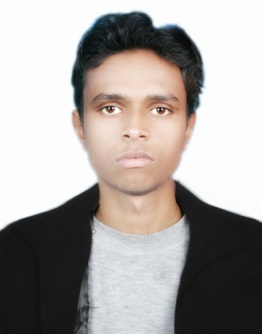 Quickly catching the computers problems and Troubleshoot itQuick learn any new things in computerI'm punctual and hard workerWork experience2017/01 – 2017/09Computer OperatorOrient Craft LimitedGate Inward entry on ERP softwareTroubleshooting Computer Hardware and Networking Problems2015/05 – 2016/02AUTOCAD DraftsmanDedhua Engg Pvt LtdCreate 2D Drawing for Indian Railway Track on AUTOCAD 2014Preparation of all survey data in Excel SheetQualification2009 – 2013Bachelor of Commerce (B.Com Honors)Veer Kuwar Singh UniversityAccounts Honors2006 – 200810+2(Intermediate)Maharshi Vishvamitr CollegeIntermediate Science2005 – 200610th (Matriculation)Multi-Purpose High School2013 – 2015IT Hardware and Networking DiplomaJETKING Hardware and Networking InstituteComputer Hardware and OSComputer NetworkingCCNA- RIPv1v2, OSPF, EIGRPWindows server 2008Ethical Hacking Basic2008 – 2009AccountingAptech InstituteAccounting- tally 7.2, tally 9.0 ERPMS OfficeIT SkillsConfiguration CCNA RIPv1v2, OSPF, EIGRPLAN configuration both wired and wirelessConfiguration Windows server Roles and FeaturesCreate Domain or Domain ClientInstallation Windows xp, vista, 7, 8, 10, 98, server 2008Troubleshooting Computer Hardware and software ProblemsInstallation and Troubleshooting Printing problemsTechnical SkillsExtremely Knowledge of MS Office focus on ExcelConfiguration and Troubleshooting MS OutlookData Entry- typing speed 45wpmAUTOCAD 2014Creating 2D and 3D drawingMarital Status- MarriedSex- MaleNationality- IndianI hereby declare that all the information given above is true to the best of my knowledge and belief.